Service Hour Form 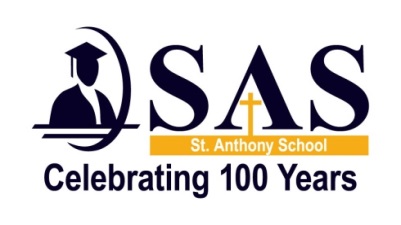 “Through love serve one another.” Galatians 5:13The Corporal Works of Mercy  Feeding the Hungry  Giving Drink to the Thirsty  Clothing the Naked  Sheltering the Homeless  Tending the Sick  Visiting the Imprisoned  Burying the Dead_______________ has completed _________ hours of ChristianService on this date ____________.  Christian service is work with no financial compensation.Students are required to complete 10 service hours per trimester.This student was responsible for:  _____________________________________________________________________________________________________________________________________________________________________________________________________________________Signed: ____________________________ Date:___________   Phone: ___________________This box is for Student Use Only!Describe how your service hours connect to the Corporal Works of Mercy:__________________________________________________________________________________________________________________________________________________________________________________________________________________________________________________________________________________________________________________________________________________________________________________________________________________________________________________________________________________________________________________________________________________________________________________________________________________________________________________________________________________________________________________________________________________________________________________________________________________________________________________________________________________________________________________________________________________________________________________________________________________________________________________________________________________________________________________________________________________________________________________________________________________